ПОСЕЛКОВЫЙ  СОВЕТ  Р.П. ВОСКРЕСЕНСКОЕВОСКРЕСЕНСКОГО МУНИЦИПАЛЬНОГО РАЙОНАНИЖЕГОРОДСКОЙ ОБЛАСТИРЕШЕНИЕ                                     21  июня  2016 года                                                                                              № 18Об утверждении отчета  об исполнении бюджета р.п. Воскресенское  за 2015 годРассмотрев представленный администрацией р.п. Воскресенское  отчет об исполнении бюджета за 2015 год, поселковый Совет отмечает, что в 2015 году доходная часть бюджета р.п. Воскресенское составила 15419 тысяч рублей.Основные источники поступления налоговых доходов консолидированного бюджета:Доходы   всего: - 15419 тысяч рублейНалоговые доходы – 10591,9 тысяч рублейДоходы от собственности – 1492,3 тысяч рублейДоходы получаемые от оказания платных услуг – 315,0 тысяч рублейДоходы от продажи активов – 1046,1 тысяч рублейПрочие межбюджетные трансферты – 172,2 тысяч рублейРасходная часть бюджета р.п. ВоскресенскоеРасходы всего: 15580,6 тысяч рублейСодержание органов местного самоуправления -1927,5 тысяч рублейОбщегосударственные вопросы – 57,7 тысяч рублейПожарная охрана в п.им.Михеева – 565 тысяч рублейСодержание транспорта в п. Михеева – 67,2 тысяч рублейРемонт и содержание дорог  –1865,5 тысяч рублейМежевание земель – 30 тысяч рублейСо финансирование капитального ремонта многоквартирных домов – 740 тысяч рублейИнвентаризация жилых домов – 152,4 тысячи рублейБлагоустройство  – 7702,4 тысяч рублейКалинихинский СДК –2104,2  тысяч рублейСоциальная политика – 368,7 тысяч рублейРассмотрев представленный отчет, поселковый Совет  решил:1. Утвердить отчет об исполнении бюджета р.п. Воскресенское за 2015 год по доходам в сумме 15419 тысяч рублей и по расходам в сумме 15580,6 тысяч рублей.2. Обнародовать настоящее решение  путем вывешивания его копии в здании администрации р.п. Воскресенское и разместить в информационно-телекоммуникационной сети «Интернет» на официальном сайте  администрации Воскресенского муниципального района.Глава местного самоуправления                         				С.И.Доронин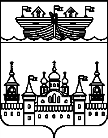 ПРОТОКОЛпубличных слушаний в поселковом Совете р.п. ВоскресенскоеВоскресенского муниципального района Нижегородской области12 апреля 2016 года, начало 17.30,место проведения р.п. Воскресенское, пл. Ленина, д. 3, приемная администрации р.п. Воскресенское.Председательствовал на публичных слушаниях – Доронин С.И.– глава местного самоуправления р.п. Воскресенское Секретарь публичных слушаний - Привалова Ю.Г.– заместитель главы администрации р.п. ВоскресенскоеПрисутствовали –Гурылев А.В.,Федулова О.В., Кирпичев А.Н., Малышева И.А., Зуев В.А., Зеленов В.Н.Повестка заседания1. Обсуждение проекта решения поселкового Совета р.п. Воскресенское «Об утверждении отчета об исполнении бюджета р.п. Воскресенское Воскресенского муниципального района Нижегородской области за 2015 год»___________________________________________________________________________СЛУШАЛИ: Повестку заседанияДокладывает Доронин С.И.- глава местного самоуправления р.п. Воскресенское. Он проинформировал о существе обсуждаемого вопроса, его значимости, порядке проведения слушаний. Так как вопросов и замечаний не поступило, решили перейти к обсуждению проекта решения поселкового Совета р.п. Воскресенское «Об утверждении отчета об исполнении бюджета р.п. Воскресенское Воскресенского муниципального района Нижегородской области за 2015 год»голосовали:  принято единогласноРЕШИЛИ: Повестку заседания – утвердить. Принято единогласно.Вопрос повестки заседанияСЛУШАЛИ: Проект решения поселкового Совета р.п. Воскресенское «Об утверждении отчета об исполнении бюджета р.п. Воскресенское Воскресенского муниципального района Нижегородской области за 2015 год»Докладывает Гурылев А.В. –глава администрации р.п. ВоскресенскоеВыступили: Малышева И.А., Федулова О.В., Гурылев А.В.Федулова О.В. – предложила одобрить предложенный проект решения поселкового Совета р.п. Воскресенское «Об утверждении отчета об исполнении бюджета р.п. Воскресенское Воскресенского муниципального района Нижегородской области за 2015 год». Рекомендовать депутатам поселкового Совета утвердить данное решение.РЕШИЛИ: Одобрить предложенный проект решения поселкового Совета р.п. Воскресенское «Об утверждении отчета об исполнении бюджета р.п. Воскресенское Воскресенского муниципального района Нижегородской области за 2015 год». Рекомендовать депутатам поселкового Совета утвердить данное решение   Голосовали: принято единогласно.На этом в 18.00 публичные слушания были завершены ввиду отсутствия предложений от других граждан.Председательствующий на публичных слушаниях,Глава местного самоуправления  р.п. Воскресенское 				С.И.ДоронинВел протокол: заместитель главы администрации р.п. Воскресенское 				Ю.Г.ПриваловаРезультатыпубличных слушаний в поселковом Совете р.п. ВоскресенскоеВоскресенского муниципального района Нижегородской области12 апреля 2016 года, начало 17-00,место проведения р.п. Воскресенское, пл. Ленина, д. 3Одобрить предложенный проект решения поселкового Совета р.п. Воскресенское «Об утверждении отчета об исполнении бюджета р.п. Воскресенское Воскресенского муниципального района Нижегородской области за 2015 год». Рекомендовать депутатам поселкового Совета утвердить данное решение.Принято единогласно.Председательствующий на публичных слушаниях,Глава местного самоуправления  р.п. Воскресенское 				С.И.ДоронинСекретарь публичных слушаний,Заместитель главы администрации р.п. Воскресенское 				Ю.Г.Привалова